Tavaszi túra I.2018. április 9-10-én 30 fő részvételével túrát szerveztünk a Bakonyban. A természetjárás szépségeivel ismertette meg az első kétnapos túrázókat Ivánkovics Ferenc túravezető. A városlődi Iglauer Parkban volt a szálláshelyünk, innen indultunk mindkét napon a bakonyi erdőbe. A túravezető a turistajelzések „kikérdezésével” és a térképolvasással színesítette a gyalogtúrákat. A második túrán részt vett Steierhoffer Erzsébet, a park munkatársa, akinek helyismerete hatalmas, megmutatta a „Szent László érmék” lelőhelyét, és beszélt az erdészek munkájáról. A magasleseken még messzebbre láttunk, felfedeztük Kab-hegyet, az adótoronnyal. A tavaszi erdő madárdaltól volt hangos, nagyobb vadakkal azonban nem találkoztunk.Kilencedikén az érkezésünket követően madárgyűrűzési bemutatót tartott Mocsár Zoltán. Rövid interaktív ismertetést tartott a madárgyűrűzés fontosságáról, eszközeiről. A szálláshelyünk közelében kihelyezett madárfogó hálókban tizenhat madarat sikerült befogni, meggyűrűzni. A túrázók számára nagy élményt jelentett a madárfajták megismerése és gyűrűzése.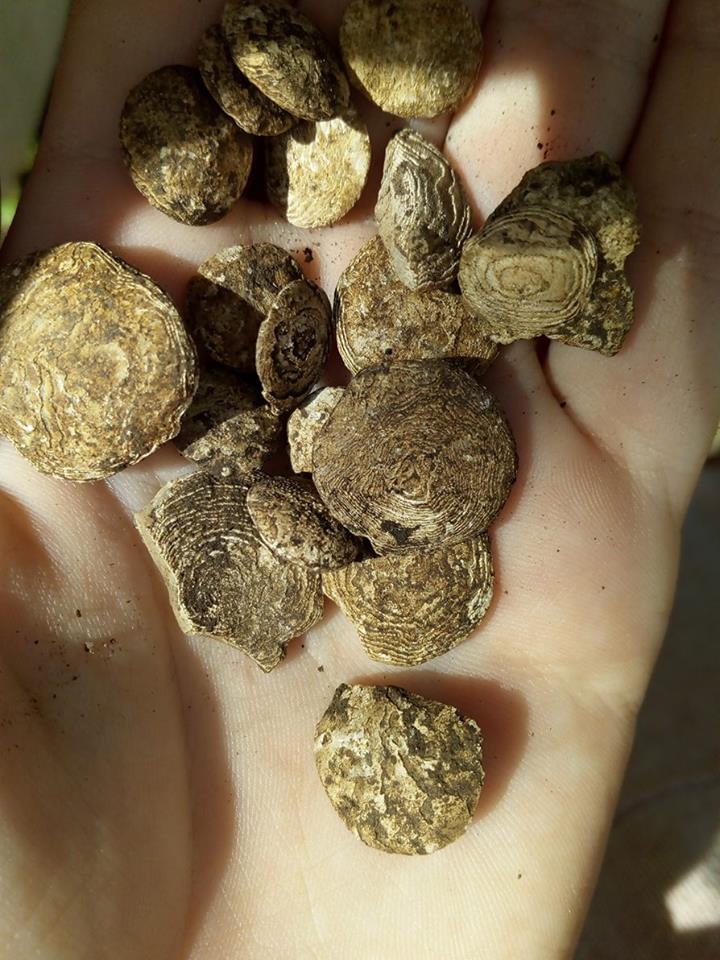 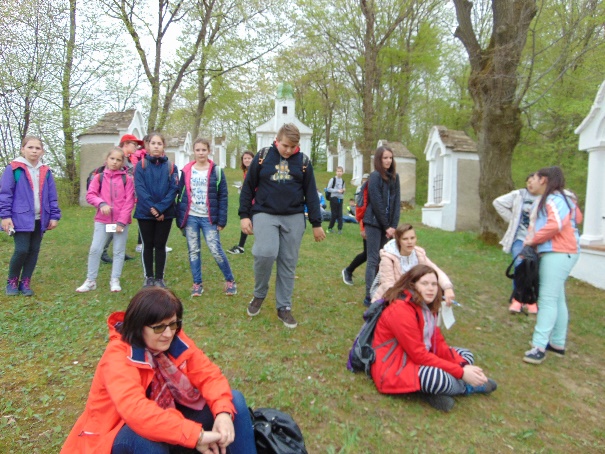 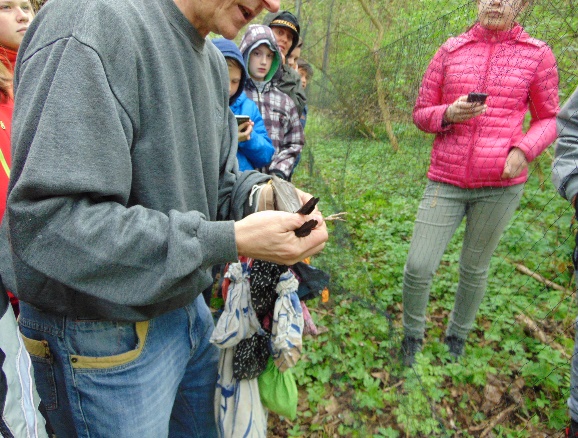 